ДРУЖКІВСЬКА МІСЬКА РАДАПРОТОКОЛпленарного  засідання  позачергової тридцять четвертої  сесії  міської ради VII скликання №35Зала засідань міської ради                                                                  1 листопада  2017 рокуВсього депутатів – 36Присутніх  - 27 депутатівВідсутні – 9 депутатів			Кількість запрошених – 5  осіб            У роботі пленарного засідання позачергової тридцять четвертої сесії VII скликання приймають участь: заступники міського голови, керівники управлінь міської ради, начальники відділів міської ради.           Пленарне засідання позачергової тридцять четвертої сесії VII  скликання відкриває та проводить  секретар міської ради Бучук І.О.           Для  організаційної  роботи сесії обирається секретаріат у наступному складі:         -  Бухаркова Т.М., Довбня М.В., Шабельник М.Г.;           - лічильна комісія у кількості 3-х осіб:  Прус І.М., Руденко С.М., Селіванов А.Д.           Порядок денний затверджується одноголосно.              Затверджений регламент роботи пленарного засідання позачергової тридцять четвертої    сесії VII  скликання: доповідачу з основних питань - до 15 хвилин, для відповідей на питання до доповідача – до 10 хвилин,  виступаючим - до 3 хвилин.  Засідання сесії провести  протягом  30 хвилин.ПОРЯДОК ДЕННИЙ:    До протоколу додаються:    -  перелік рішень, прийнятих на пленарному засіданні позачергової тридцять четвертої  сесії Дружківської міської ради  VII скликання;      -  лист присутності депутатів міської ради на пленарному засіданні позачергової тридцять четвертої  сесії  Дружківської  міської  ради  VII скликання;порядок ведення пленарного засідання позачергової тридцять четвертої  сесії Дружківської міської ради VII скликання ;-    підсумки відкритого поіменного голосування (протокол лічильної комісії)Секретар міської ради                                                                              І.О.Бучук1Про затвердження передавальних актів  НВК №4, НВК №10, Райського НВК №11 Дружківської міської ради Донецької областіДоповідає Лазебник С.А., начальник відділу освіти Дружківської міської ради2Про затвердження Статуту Дружківської загальноосвітньої школи І-ІІІ ступенів № 17 Дружківської  міської ради Донецької області  та Положень про філіїДоповідає Лазебник С.А., начальник відділу освіти Дружківської міської ради3Про надання згоди на передачу  з балансу відділу освіти на баланс Дружківської загальноосвітньої школи І-ІІІ ступенів №17 Дружківської міської ради Донецької області матеріальних цінностейДоповідає Лазебник С.А., начальник відділу освіти Дружківської міської ради1СЛУХАЛИ:Про затвердження передавальних актів  НВК №4, НВК №10, Райського НВК №11 Дружківської міської ради Донецької областіДоповідач:Лазебник С.А., начальник відділу освіти Дружківської міської радиВИРІШИЛИ:Підсумки голосування: за –27, проти - немає , утрим.- немає.Рішення № 7/34-1 прийнято  (додається).2СЛУХАЛИ:Про затвердження Статуту Дружківської загальноосвітньої школи І-ІІІ ступенів № 17 Дружківської  міської ради Донецької області  та Положень про філіїДоповідач:Лазебник С.А., начальник відділу освіти Дружківської міської радиВИРІШИЛИ:Підсумки голосування: за – 27, проти-немає , утрим.- немаєРішення № 7/34-2  прийнято (додається).3СЛУХАЛИ: Про надання згоди на передачу  з балансу відділу освіти на баланс Дружківської загальноосвітньої школи І-ІІІ ступенів №17 Дружківської міської ради Донецької області матеріальних цінностейДоповідач:Лазебник С.А., начальник відділу освіти Дружківської міської радиВИРІШИЛИ:Підсумки голосування: за – 27, проти-немає , утрим.- немає.Рішення № 7/34-3 прийнято  (додається).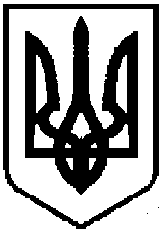 